9 Hillview Avenue Donaghmore Co. Tyrone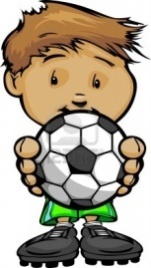 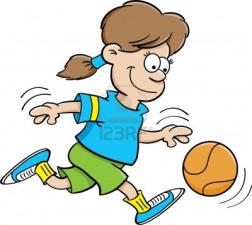 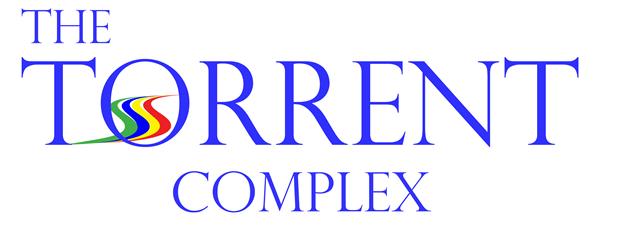 Tel. 028 87769051One Day Mid-Term Camp 2016~ Expert coaching for Boys & Girls.CAMP INFORMATION:When? 	Mon 15th Feb Time?		10.00am – 1.00pmAge? 		3-6years & 7-12years Activities?	Jam packed with fun games and sports!Fee?		£6.00 (£4 for additional children in same family)What to bring? Packed Lunch & Outdoor Gear Return?	Application forms MUST be returned by Tue 9th FebPlease Note: All forms to be returned to The Torrent Complex. Do not return to School!Cheques should be made payable to Donaghmore District Community Association----------------------------Cut Here------------------------APPLICATION FORM:Name of Child:D.O.B					Age:Tel No: (H)		       (W) 		           (M)(Please provide all Numbers)School					Money Enclosed £Medical Information:I give permission for my child’s photo to be taken for various Torrent Complex publications throughout the year?     YES            	NOSignature (Parent /Guardian): 9 Hillview Avenue Donaghmore Co. TyroneTel. 028 87769051One Day Mid-Term Camp 2016~ Expert coaching for Boys & Girls.CAMP INFORMATION:When? 	Mon 15th FebTime?		10.00am – 1.00pmAge? 		3-6years & 7-12years Activities?	Jam packed with fun games and sports!Fee?		£6.00 (£4 for additional children in same family)What to bring? Packed Lunch & Outdoor Gear Return?	Application forms MUST be returned by Tue 9th FebPlease Note: All forms to be returned to The Torrent Complex. Do not return to School! Cheques should be made payable to Donaghmore District Community Association---------------------------Cut Here------------------------APPLICATION FORM:Name of Child:D.O.B					Age:Tel No: (H)		       (W) 		           (M)(Please provide all Numbers)School					Money Enclosed £Medical Information:I give permission for my child’s photo to be taken for various Torrent Complex publications throughout the year?     YES            	NOSignature (Parent /Guardian): 